Pulaski’s Individual Scholarship Fund Form
Record of criteria for specific scholarships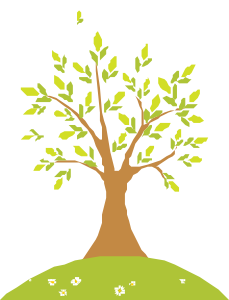 Name of Scholarship:______________________________________Objective:_____________________________________________________________________________________________________________________________________________________________Amount:________________________________________________Criteria:_____________________________________________________________________________________________________________________________________________________________________________________________________________________________________________________________________________Date of Conception:_______________________________________Originator / Contact Name:__________________________________Address:________________________________________________Phone Number:___________________________________________Method of Payment:_______________________________________Selection Procedure:_______________________________________Special Notes / Comments:__________________________________Presentation Preference at PHS Award Night:____________________For more information on these funds, please contact the Education Foundation at 920-822-6050 or P.O. Box 36, Pulaski, WI 54162All gifts to the Education Foundation are tax deductible